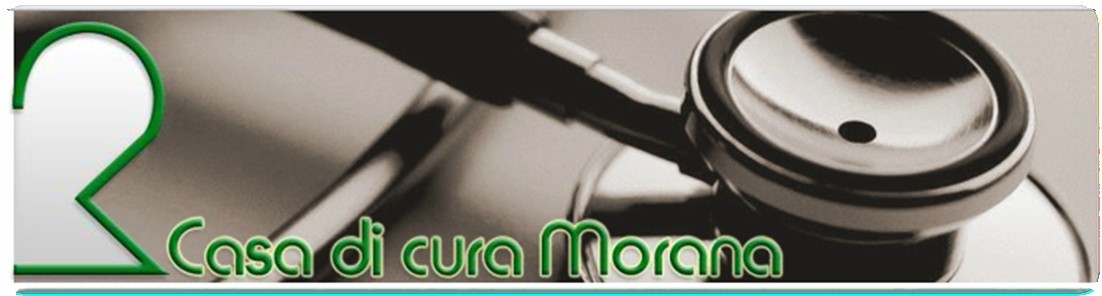 PIANO TRIENNALE PER LA PREVENZIONE DELLA CORRUZIONE 2020-2022I  N  D  I  C EINTRODUZIONECon l'adozione del presente documento la Casa di cura Morana intende ottemperare a quanto previsto dalla L. 190/2012 "Legge Anticorruzione" ed alle disposizioni contenute nel Piano Triennale di Prevenzione della Corruzione dell’ASP di Trapani definendo, in maniera integrata, i criteri di "valutazione del diverso livello di esposizione degli uffici a rischio di corruzione e gli interventi organizzativi volti a prevenire il medesimo rischio (art.1 comma 5 della legge) e le misure di prevenzione atte a prevenire i rischi.In tale contesto e sulla base di tali presupposti la Casa di cura Morana ha ritenuto opportuno integrare il proprio sistema di controllo interno con il Piano di Prevenzione della Corruzione, pianificando nello specifico ulteriori misure idonee a prevenire i fenomeni di corruzione e di illegalità perpetrabili nel proprio contesto. Vengono, nel seguito, definite una serie di misure individuate alla luce delle indicazioni contenute nella normativa attualmente in vigore; tali misure potranno essere modificate e/o integrate nel corso del tempo in funzione dell'evoluzione normativa e del contesto nel quale opera il Casa di cura Morana. Premesse tali considerazioni, il presente Piano:costituisce parte integrante e sostanziale del sistema di gestione dei rischi aziendali e del complessivo sistema di controllo interno integrato;ha valore precettivo fondamentale e dovrà essere osservato da tutti i dipendenti e collaboratori, nonché dai consulenti e fornitori critici.Nell'espletamento dei propri compiti il Responsabile della Prevenzione della Corruzione, e gli altri organi di controllo garantiranno, pertanto, il necessario coordinamento; i compiti e le responsabilità del Responsabile della Prevenzione della Corruzione sono riportati al par.6 del presente documentoIl presente Piano costituisce un allegato del Modello di Organizzazione, Gestione e Controllo ex D.Lgs. 231/01.2. LA LEGGE N. 190/2012Con l'emanazione della Legge n. 190 del 6 novembre 2012, entrata in vigore il 28 novembre 2012, sono state approvate le "disposizioni per la prevenzione e la repressione della corruzione e dell'illegalità nella Pubblica Amministrazione". Su sollecitazione degli organismi internazionali di cui l'Italia fa parte, con tale provvedimento normativo è stato introdotto anche nel nostro ordinamento un sistema organico di prevenzione della corruzione, basato su due livelli (nazionale e decentrato):a livello nazionale si colloca il Piano Nazionale Anticorruzione (PNA) predisposto dall'Autorità Nazionale Anticorruzione (A.N.A.C.);a livello decentrato si collocano i Piani Territoriali di Prevenzione della Corruzione di ogni amministrazione pubblica, definiti sulla base delle indicazioni del PNA e dell'analisi dei rischi di corruzione specifici di ognuna.Le strategie di prevenzione che devono ispirare i suddetti piani evidenziano l'esigenza di perseguire tre obiettivi principali:ridurre le opportunità che si verifichino casi di corruzione;aumentare la capacità di scoprire casi di corruzione;creare un contesto sfavorevole alla corruzione.AMBITO SOGGETTIVO DI APPLICAZIONEAvendo l’ASP di Trapani adottato con deliberazione n. 205 del 28 gennaio 2016 il Piano triennale della prevenzione della corruzione 2016/2018 ed essendo il Casa di cura Morana una struttura accreditata con il S.S.N., è tenuta a recepire le misure contenute nel citato documento, redigendo un proprio piano.IL RISCHIO DI CORRUZIONE NELLO SPIRITO DELLA LEGGEIl concetto di corruzione da prendere a riferimento per la definizione dei Piani di Prevenzione della Corruzione ha un'accezione ampia, essendo comprensivo delle diverse situazioni in cui sia riscontrabile l'abuso da parte di un soggetto del potere/funzione a lui affidato al fine di ottenere vantaggi privati. Le situazioni rilevanti comprendono, infatti, non solo l'intera gamma dei delitti contro la Pubblica Amministrazione, ma anche le situazioni in cui, a prescindere dalla rilevanza penale, si rilevi un malfunzionamento dell'amministrazione a causa dell'uso a fini privati delle funzioni attribuite, ovvero l'inquinamento dell'azione amministrativa, sia che tale azione abbia successo sia nel caso in cui rimanga a livello di tentativo.LA PREVENZIONE DELLA CORRUZIONE NELLA CASA DI CURA MORANASTRUTTURA ORGANIZZATIVADal punto di vista organizzativo, la Casa di cura Morana, si avvale di una struttura imperniata sul principio della separazione delle funzioni e la sua struttura organizzativa di vertice è costituita dai seguenti organi:Assemblea dei Soci;Amministratore unico;Direttore Sanitario;Responsabili della Qualità;Responsabile del Personale;Organismo di Vigilanza ex decreto 231;Responsabile della Prevenzione della Corruzione.Non soltanto l'assetto istituzionale e di governo ma, in generale, tutto il suo sistema organizzativo è interamente strutturato in modo da assicurare l'attuazione delle strategie e il raggiungimento degli obiettivi definiti. La struttura della Casa di cura Morana descrive i rapporti di gerarchia, funzione e responsabilità con cui il CdA e l’Amministratore Unico implementano l'organizzazione del lavoro. L'organigramma descrive l'organizzazione aziendale e insieme costituisce uno strumento di gestione, basato sulla chiarezza della distribuzione delle responsabilità, del lavoro e della interdipendenza dei ruoli.RAPPORTI CON IL MODELLO ORGANIZZATIVO EX D.LGS 231/2001Ai sensi del comma 34 dell'art. 1 della Legge 190/2012 l'ambito dei destinatari degli adempimenti in tema di prevenzione della corruzione include espressamente "gli enti pubblici nazionali, nonché le società partecipate dalle amministrazioni pubbliche e dalle loro controllateai sensi dell'art.2359 c.c., limitatamente alla loro attività di pubblico interesse disciplinata dal diritto nazionale o dell'Unione europea". Inoltre, le Linee guida ANAC hanno precisato che - seguendo lo "spirito della normativa che è quello di prevenire l'insorgere di fenomeni corruttivi nei settori più esposti ai rischi dove sono coinvolte pubbliche amministrazioni, risorse pubbliche o la cura di interessi pubblici" - le società e gli enti controllati dalla pubblica amministrazione devono necessariamente rafforzare i presidi anticorruzione già adottati ai sensi del D.Lgs. 231/2001, ovvero introdurre apposite misure anticorruzione ai sensi della Legge 190/2012, ove assente il modello di organizzazione, gestione e controllo.Per quanto riguarda le società e gli enti controllati, il riferimento è a quegli enti di diritto privato che utilizzano risorse pubbliche e curano interessi pubblici.Avendo la Casa di cura Morana adottato il Modello di Organizzazione, Gestione e Controllo che comprende anche una prevenzione specifica nei confronti dei reati di corruzione previsti dal D.lgs. 231/2001, il presente Piano integra la disciplina di cui al suddetto Modello. Le citate Linee Guida ANAC, a tale proposito, stabiliscono che "in una logica di coordinamento delle misure di semplificazione degli adempimenti, le società integrano il modello di organizzazione e gestione ex D.Lgs. n. 231 del 2001 con misure idonee a prevenire anche i fenomeni di corruzione e di illegalità all'interno delle società in coerenza con le finalità della Legge n. 190 del 2012".Il combinato disposto tra il Modello 231 e il Piano di Prevenzione della Corruzione richiede la realizzazione delle seguenti attività:individuazione delle aree a maggior rischio di corruzione valutate in relazione al contesto, all'attività e alle funzioni dell'Ente;previsione di procedure per l'attuazione delle decisioni dell'azienda in relazione al rischio di fenomeni corruttivi;individuazione di modalità di gestione delle risorse umane e finanziarie idonee ad impedire la commissione dei reati;previsione dell'adozione di un Codice di comportamento (che negli enti diversi dalle pubbliche amministrazioni può coincidere con il Codice Etico) per i dipendenti ed i collaboratori, che includa la regolazione dei casi di conflitto di interesse per l'ambito delle funzioni ed attività amministrative;regolazione di procedure per l'aggiornamento del Modello 231 e del Piano di Prevenzione della Corruzione;previsione di obblighi di informazione nei confronti dell'organismo deputato a vigilare sul funzionamento e l'osservanza del Modello 231;regolazione di un sistema informativo per attuare il flusso delle informazioni e consentire il monitoraggio sull'implementazione del Modello 231 e del Piano di Prevenzione della Corruzione;programmazione della formazione, con particolare attenzione alle aree a maggior rischio di corruzione;introduzione di un sistema disciplinare idoneo a sanzionare il mancato rispetto delle misure indicate nel Modello 231 e nel Piano di Prevenzione della Corruzione.Tali direttive sono state recepite dalla Casa di cura Morana nella redazione del presente documento, configurando il piano anticorruzione come parte del Modello 231 già adottato.L'attività di prevenzione della corruzione si articola, dunque, nel seguente modo:Nomina del Responsabile della Prevenzione della Corruzione;Individuazione e valutazione delle aree di rischio corruzione e delle aree strumentali che possano facilitare il manifestarsi di attività illecite;Predisposizione di specifiche procedure per implementare le azioni di prevenzione	e controllo   e   per   ridurre al minimo i fattori di rischio;Pianificazione delle attività di monitoraggio;Definizione dei flussi informativi verso l'Organismo di Vigilanza (di seguito anche "OdV") e verso il Responsabile per la Prevenzione della Corruzione e dei rapporti tra questi due soggetti e relativa previsione di tutela del c.d "whistleblowers";Predisposizione, pianificazione ed erogazione delle attività di formazione in tale materia.ELABORAZIONE ED ADOZIONE DEL PIANOLa Casa di cura Morana, coerentemente con l'esigenza di assicurare le migliori condizioni di correttezza e trasparenza nella conduzione delle attività aziendali, a tutela della propria posizione ed immagine, delle aspettative dei Soci e del lavoro dei dipendenti, mira a prevenire e contrastare i fenomeni corruttivi potenzialmente configurabili al suo interno con riferimento alle fattispecie di reato previste dalla Legge 190/2012. In particolare, il percorso di costruzione del presente Piano ha tenuto conto dei seguenti aspetti:mappatura, sulla base delle peculiarità organizzativo-gestionali della Casa di cura Morana, delle aree interne ed individuazione delle aree a maggior rischio di corruzione, valutate in relazione al contesto, all'attività ed alle funzioni;accertamento del grado di rischio di commissione dei reati, contemplando i presidi in essere: risk assessment;determinazione per ogni area a rischio, delle eventuali esigenze di intervento utili a ridurre la probabilità che il rischio si verifichi, ovvero confronto dei risultati della "analisi dei rischi" con le best practice, per l'individuazione delle aree di miglioramento: gap analysis;definizione di piani di miglioramento a risoluzione dei principali gap individuati;programmazione di interventi formativi rivolti al personale, con particolare attenzione alle aree a maggior rischio di corruzione;adozione di efficaci meccanismi di segnalazione di accertate o presunte violazioni delle regole: c.d. "whistleblowing";definizione	di	flussi	informativi	al	fine	di	consentire	il	monitoraggio sull'implementazione del Piano.NOMINA DEL RESPONSABILE PER LA PREVENZIONE DELLA CORRUZIONEIl soggetto individuato come Responsabile per la prevenzione della corruzione deve essere in possesso dei seguenti requisiti oggettivi:stabilità dell'incarico;imparzialità di giudizio;inesistenza di ragioni di incompatibilità;professionalità ed onorabilità del soggetto designato.L’Amministratore Unico della Casa di cura Morana ha nominato, quale Responsabile della prevenzione alla corruzione, l’avvocato Vito De Stefano.TERMINI E MODALITÀ DI ADOZIONE DEL PIANO DI PREVENZIONE DELLA CORRUZIONEIl RPC sottopone il Piano di prevenzione della corruzione all’attenzione dell’amministratore unico ai fini della sua adozione entro il 31 gennaio di ogni anno, in ottemperanza a quanto disposto dall’art. 1 c. 8, L. 190/2012. Conseguentemente alla delibera ed entro il medesimo termine:è pubblicato sul sito della Casa di cura Morana all’interno della sezione “Amministrazione trasparente”è data comunicazione della pubblicazione a tutto il personale dipendente ed ai collaboratori a cura del Responsabile del Personale.AGGIORNAMENTO DEL PIANOIl RPC valuta annualmente l'adeguatezza del Piano e propone all’amministratore unico eventuali modifiche e/o integrazioni che si dovessero rendere necessarie, al fine di:implementare il Piano, migliorarne l'efficacia e l'effettività, soprattutto qualora si verifichino significative violazioni delle prescrizioni in esso contenute;adeguare il  Piano alle intervenute modifiche del quadro normativo e/o della struttura organizzativa dell'azienda.Una volta approvato, il Piano, così come modificato, viene pubblicato e reso noto con le modalità previste al paragrafo precedente.SOGGETTI CHE CONCORRONO ALLA PREVENZIONE DELLA CORRUZIONEIl Piano definisce una serie di obblighi e di misure che coinvolgono l'intera struttura organizzativa dell’azienda. Come, infatti, esplicitato nel Piano Nazionale Anticorruzione, "nonostante la previsione normativa concentri la responsabilità per il verificarsi di fenomeni corruttivi in capo al RPC, tutti i dipendenti delle strutture coinvolte nell'attività mantengono, ciascuno, il personale livello di responsabilità in relazione ai compiti effettivamente svolti. Inoltre, al fine di realizzare la prevenzione, l'attività del responsabile deve essere strettamente collegata e coordinata con quella di tutti i soggetti presenti nell'organizzazione".I soggetti che concorrono alla prevenzione della corruzione all'interno della Casa di cura Morana -ciascuno nell'ambito delle proprie competenze e delle proprie mansioni ed incarichi svolti a qualsiasi titolo - sono, dunque, tenuti a rispettare rigorosamente le prescrizioni del presente piano e del Codice Etico nonché ad evitare comportamenti, anche omissivi, tali da impedire od ostacolare il rispetto del Piano ed i controlli relativi alla sua applicazione da parte del RPC.Di seguito, dunque, è riportata una sintesi dei compiti/responsabilità dei soggetti che concorrono alla prevenzione della corruzione all'interno della Casa di cura Morana.Amministratore uniconomina il Responsabile della Prevenzione della Corruzione;approva il Piano della Prevenzione della Corruzioneall’atto della nomina del RPC, definisce anche la durata dell'incarico, che cessa per scadenza del termine alla data dell'assemblea convocata per l'approvazione del bilancio relativo all'ultimo esercizio della sua carica.Il RPC può essere revocato anticipatamente dall’amministratore unico solo per giusta causa; rimane fermo l'obbligo di rotazione e la conseguente revoca dell'incarico nel caso in cui, nei confronti del RPC, siano stati avviati provvedimenti penali per condotte di natura corruttiva.Responsabile della Prevenzione della CorruzioneAl RPC sono riconosciuti poteri di vigilanza sull'attuazione effettiva delle misure di prevenzione della corruzione, nonché di proposta delle integrazioni e delle modifiche delle stesse ritenute più opportune. I compiti del RPC sono, quindi:elaborazione ed aggiornamento della proposta del Piano, che viene adottato dall’amministratore unico entro il 31 gennaio di ogni anno;definizione del piano di formazione;individuazione dei soggetti da inserire nel piano di formazione;verifica dell'efficace attuazione del Piano e della sua idoneità;reporting all’amministratore unico - il report viene inviato anche all'Organismo di Vigilanza ex D.Lgs. 231/01;entro il 15 dicembre di ogni anno, redazione della Relazione recante i risultati dell'attività svolta, da inviare all’amministratore unico e all'Organismo di Vigilanza ex D.Lgs. 231/01;vigilanza sul rispetto delle disposizioni di cui al D. Lgs. 39/2013 (inconferibilità e incompatibilità),costante attività di controllo sull'adempimento da parte dell'azienda degli obblighi di pubblicazione previsti dalla normativa vigente.Responsabili delle aree a rischio corruzioneAi responsabili delle Aree a rischio corruzione sono attribuite le seguenti responsabilità:svolgere attività	informativa	nei	confronti	del	RPC sulle	eventuali criticità/ violazioni riscontrate;partecipare al processo di gestione del rischio, collaborando con il RPC per individuare le misure di prevenzione;assicurare, all’interno dell’area di cui sono responsabili, l'osservanza del Codice Etico e l'attuazione delle misure di prevenzione programmate nel Piano;adottare le misure finalizzate alla gestione del rischio di corruzione, quali l'avvio di procedimenti disciplinari;verificare e garantire l'esattezza, completezza e il tempestivo aggiornamento dei dati da pubblicare sul sito istituzionale.Dipendenti e CollaboratoriI dipendenti ed i collaboratori interni ed esterni partecipano al processo di gestione del rischio osservando le misure contenute nel Piano e nei documenti ad esso collegati (Codice Etico, Procedure, Istruzioni Operative, etc.), segnalando eventuali situazioni diillecito e casi di conflitto di interesse che li riguardino al proprio responsabile, ed in ogni caso al RPC.TUTELA DEL DIPENDENTE CHE SEGNALA GLI ILLECITIIl dipendente che intende effettuare una segnalazione di illecito potrà inviarla a mezzo e-mail a: segnalazioni@casadicuramorana.it o riferirla verbalmente al RPC o al proprio superiore gerarchico.L’art. 54 bis del D.Lgs. n.165/2001, rubricato “Tutela del dipendente pubblico che segnala illeciti”, il c.d. whistleblower, ha introdotto una misura di tutela del pubblico dipendente che – al di fuori dei casi di responsabilità a titolo di calunnia o diffamazione - denuncia all'autorità giudiziaria ovvero riferisce al proprio superiore gerarchico condotte illecite di cui sia venuto  a conoscenza in ragione del rapporto di lavoro, finalizzata a consentire l’emersione di fattispecie di illecito.Al fine di evitare che il dipendente ometta di effettuare segnalazioni di illecito per il timore di subire conseguenze pregiudizievoli deve essere tutelato l’anonimato del segnalante.I soggetti che ricevono o vengono a conoscenza della segnalazione di illecito e coloro che successivamente venissero coinvolti nel processo di gestione della segnalazione devono rispettare gli obblighi di riservatezza, salve le comunicazioni che per legge o in base al P.N.A. debbono essere effettuate. La violazione degli obblighi di riservatezza comporta responsabilità disciplinare e l’irrogazione di sanzioni disciplinari, salva l’eventuale responsabilità civile e penale dell’agente.AREE MAGGIORMENTE ESPOSTE A RISCHIO DI CORRUZIONEIn sede di analisi preventiva sono state individuate le aree maggiormente esposte al rischio di commissione di reati di natura corruttiva: la valutazione del grado di rischio è stata effettuata tenendo conto delle misure di prevenzione già in atto, riportate nell’allegato 1 al presente piano insieme con le ulteriori misure che si prevede di implementare.STRUMENTI DI PREVENZIONE DELLA CORRUZIONEPRINCIPI GENERALILe misure essenziali per la prevenzione del rischio di corruzione sono contenute, oltre che nel presente piano, nella normativa interna e, in particolare nei seguenti documenti che tutti coloro che operano in nome e per conto della Casa di cura Morana sono tenuti a conoscere, applicare e rispettare:Modello di organizzazione, gestione e controlloCodice eticoPROCEDURE SPECIFICHE DI PREVENZIONE DELLA CORRUZIONELa Casa di cura Morana, al fine di prevenire il conflitto d’interesse, l’inconferibilità e l’incompatibilità degli incarichi, provvede a:inviare l’elenco del personale medico e relative dichiarazioni di non incompatibilità alla ASP di competenza;effettua controlli tramite verifiche dei titoli professionali di cui alle dichiarazioniprodotte del personale sanitario laureato, mettendosi in contatto con le Università e gli Ordini Professionali, al fine di controllare la veridicità delle attestazioni suddette e il mantenimento della validità dei titoli;informare, con atto scritto sui rischi di corruzione tutto il personale e, in particolare, coloro che operano nei settori individuati dall’azienda come ad alto e medio rischio e, dunque, maggiormente esposti; a tal fine, acquisisce dai dipendenti le dichiarazioni di mancanza di conflitto d’interesse, diretto o mediato, nelle procedure cui sono preposti;informare con atto scritto, il personale in merito ai principi di legalità, trasparenza e correttezza e sull’obbligo di comunicare, con atto scritto, alla Direzione sanitaria ed al Legale rappresentante pro tempore dell’azienda eventuali modifiche della situazione relativa alla non incompatibilità, attestata al momento dell’inizio del rapporto, ai titoli posseduti, ad eventuali interessi sopravvenuti ed eventuali procedimenti penali in corso o all’emanazione di sentenze di condanne penali sopravvenute a suo carico. In suddetti casi, il legale rappresentante pro tempore ne darà tempestiva comunicazione all’ASP competente ed avrà due settimane di tempo per assumere i provvedimenti conseguenti che riterrà necessari, compatibilmente ai principi di legge vigenti in materia di tutela del lavoro.Il Sistema di Controllo Interno della Casa di cura Morana prevede, inoltre, l’applicazione di procedure redatte in conformità con i principi enunciati nel presente piano ed in grado prevenire eventuali fenomeni corruttivi:Procedura di gestione delle Risorse UmaneProcedura di gestione degli ApprovvigionamentiProcedura per l’accesso alle prestazioni sanitarieProcedura per gestione dei rapporti con le Parti InteressateProcedura per la gestione dei farmaciProcedura per la gestione e controllo delle infrastruttureProcedura per la gestione del sistema informativo.In aggiunta alle procedure sopra riportate potranno essere formalizzate tutte quelle procedure e prassi organizzative e gestionali che consentano - nelle singole aree di rischio individuate nel presente Piano - una specifica prevenzione di qualsivoglia fenomeno corruttivo.TRASPARENZALa trasparenza rappresenta uno strumento fondamentale per la prevenzione della corruzione e per l’efficienza e l’efficacia dei processi interessati. La trasparenza è assicurata mediante la pubblicazione:delle informazioni relative alle attività con più elevato rischio di corruzione;delle informazioni relative ai procedimenti amministrativi, secondo criteri di facile accessibilità, completezza e semplicità di consultazione, nel rispetto delle disposizioni in materia di protezione dei dati personali.ROTAZIONE DEGLI INCARICHIData la struttura organizzativa della Casa di cura Morana e le peculiari caratteristiche del servizio sanitario, risulta di difficile applicazione il principio della rotazione degli incarichi,considerando l’esiguo numero di addetti e la complessità gestionale dei procedimenti trattati da ciascun servizio. La specializzazione delle mansioni risulta elevata e la rotazione comprometterebbe l’efficacia della gestione amministrativa.In caso di notizia formale di avvio di procedimento penale a carico di un dipendente e/o in caso di avvio di procedimento disciplinare per fatti di natura corruttiva, l’amministratore unico ha facoltà di adottare la sospensione del rapporto.STRUMENTI DI CONTROLLO DELLE MISURE DI PREVENZIONEIl sistema di gestione aziendale prevede l’effettuazione di sistematici audit interni finalizzati alla verifica della coerenza delle prassi e dei comportamenti del personale rispetto alle disposizioni contenute nelle procedure sopra richiamate.In aggiunta a tali audit vengono condotte periodiche ispezioni da parte dell’Organismo di Vigilanza e del Responsabile della Prevenzione della Corruzione, le cui risultanze sono formalizzate in appositi verbali e trasmesse all’amministratore unico.FORMAZIONE DEL PERSONALEA cura del Responsabile Qualità sono predisposti annualmente, su indicazione dell’OdV e del RPC, specifici interventi formativi per tutto il Personale dipendente e con rapporto di collaborazione continuativa.ALLEGATIAll.1 Mappa dei rischiAmministratore unicoALL.1		Amministratore unicoAree di rischioProcessi/attivita’Rischio specificoGrado di rischioSoggetti coinvoltiMisure di prevenzione esistentiUlteriori misure previste e tempi di attuazioneGestione del personale e dei collaboratoriReperimento, selezione ed assunzioneMancato rispetto delle normative e dei requisitiper la copertura del ruoloMEDIODirettore SanitarioDirettore AmministrativoResponsabile gestione del PersonaleProcedure di sistema Gestione Risorse Umane Job descriptionGestione del personale e dei collaboratoriConferimento incarichi di collaborazione di natura occasionale o coordinata econtinuativaAgevolazioni a soggetti particolari in base a motivazioni non veritiere ogenericheMEDIODirettore SanitarioDirettore AmministrativoResponsabile gestione del PersonaleSettori aziendali interessatiProcedure di sistema Gestione Risorse Umane Job descriptionGestione del personale e dei collaboratoriCorresponsione di premi ed incentivi economiciMancato rispetto dei criteri stabiliti nel contrattoBASSODirettore AmministrativoResponsabile gestione del PersonaleSettori aziendali interessatiProcedure di sistema Gestione Risorse Umane Job descriptionGestione del personale e dei collaboratoriProvvedimenti disciplinariFavoreggiamento del dipendente passibile diprovvedimento disciplinareBASSOResponsabile gestione del PersonaleSettori aziendali interessatiProcedure di sistema Gestione Risorse Umane Job descriptionAcquisto diScelta del fornitoreOttenimento di utilità in- Direttore Amministrativoprodotti e servizicambio degli acquistiMEDIO- Responsabile Ufficio Acquisticon proceduraeffettuati- Settori interessati alle forniturenegozialeDefinizione delle condizioniDefinizione di condizioni- Direttore AmministrativoProcedura di sistemadi acquisto (contratti)più	favorevoli	per	il- Responsabile Ufficio AcquistiApprovvigionamentifornitore a fronte delleMEDIOcondizioni	esistenti	sulmercatoAcquisto diDefinizione dell'oggettoDefinizione di specificheMEDIO- Direttore Amministrativoprodotti e servizidella fornituratecniche particolari per- Settori interessati alle forniturecon bandi di garafavorire una determinataimpresaIndividuazione	delloImproprio utilizzo di altraMEDIO- Direttore Amministrativostrumento	per	laprocedura di acquistoprocedura quando esistanoi presupposti per una garad’appaltoResponsabile Ufficio AcquistiStrutture interessate alle fornitureProcedura di sistemaApprovvigionamentiDefinizione dei requisiti diFavoreggiamento di una- Direttore Amministrativopartecipazione a bandi diimpresa medianteMEDIO- Responsabile Ufficio Acquistigaral’indicazione di requisiti- Strutture interessate alle fornituretecnici ed economicicalibrati sulle sue capacitàAree di rischioProcessi/attivita’Rischio specificoGrado di rischioSoggetti coinvoltiMisure di prevenzione esistentiUlteriori misure previste e tempi di attuazioneAcquisto di prodotti e servizi con bandi di garaValutazione delle offerte e aggiudicazione della garaFavoreggiamento di un’impresa mediante il mancato rispetto dei criteri indicati nel disciplinare di garaMEDIO- Commissione di garaProcedura di sistemaApprovvigionamentiAcquisto di prodotti e servizi con bandi di garaGestione di eventuali controversie durante la fase di esecuzione delcontrattoConcessione di condizione di particolare favore perl’impresa con elusionedelle normeMEDIODirettore AmministrativoSettori aziendali interessatiProcedura delle responsabilità e modalità per la gestionedelle controversieGestione del patrimonioStipula e gestione dei contratti di acquisto e/o locazione di beni immobili e mobili registratiIndividuazione di bene immobile e/o definizione delle condizioni di acquisto o locazione in base a criteri finalizzati a far prevalerel’interesse della contro- parte rispettoall’interesse dell’aziendaBASSOAmministratore unicoDirettore AmministrativoResponsabili dei Settori aziendali interessatiProcedura delle responsabilità e modalità per acquisto o locazione di beni immobiliErogazione delle prestazioni sanitarieGestione delle liste di attesaMancata osservanzadell’ordine cronologico odei criteri di priorità perfavorire un pazienteMEDIOResponsabili delle Unità FunzionaliMediciAddetti all’accettazioneProcedure di controllo del processo di erogazione del servizioErogazione delle prestazioni sanitarieFatturazione delle prestazioniMancata o non corretta fatturazione degli importi dovuti da privati per prestazioni non convenzionateMEDIOAddetti all’accettazioneAddetti amministrativiProcedure di controllo del processo di erogazione del servizioErogazione delle prestazioni sanitarieFatturazione delle prestazioniFatturazione a privati diprestazioni coperte dal SSNMEDIOAddetti all’accettazioneAddetti amministrativiProcedure di erogazione del servizioAree di rischioProcessi/attivita’Rischio specificoGrado di rischioSoggetti coinvoltiMisure di prevenzione esistentiUlteriori misure previste e tempi di attuazioneErogazione delle prestazioni sanitarieFatturazione delle prestazioniFatturazione a privati di prestazioni sanitarie nonnecessarieMEDIO- MediciCodice eticoErogazione delle prestazioni sanitariePrescrizione dei farmaciScelta di un farmaco per favorire una determinata Casa farmaceuticaBASSODirettore SanitarioMediciProcedura PR.FAR.8.5Gestione dei farmaciErogazione delle prestazioni sanitarieGestione di dati sensibiliComunicazione di dati sensibili dei pazienti a soggetti interessati ad iniziative di marketing / promozioneBASSODPOResponsabile Servizio InformativoPersonale sanitario- Documentazione sul trattamento dei dati (Procedura PR.ITC.8.5 Gestione delle informative e dei consensi al trattamentodei dati)Erogazione delle prestazioni sanitarieGestione di eventi avversi e near missesInduzione a rendere dichiarazioni non veritiere per evitare sanzionidisciplinariBASSODirettore SanitarioTutto il PersonaleCodice eticoErogazione delle prestazioni sanitarieGestione del contenzioso giudiziario con pazienti efamiliariInduzione a rendere dichiarazioni non veritiereper evitare condanneMEDIODirettore SanitarioDirettore amministrativoTutto il PersonaleCodice etico-Attività degli Enti esterni preposti al controllo e alla vigilanzaConduzione di audit e verificheCorresponsione di utilità economiche o di altra natura per ottenere azioni od omissioni al fine dieludere i controlliMEDIODirettore SanitarioDirettore AmministrativoRSPPResponsabile QualitàProcedura PR.RPI.4.4 Gestione dei rapporti con le Parti interessate